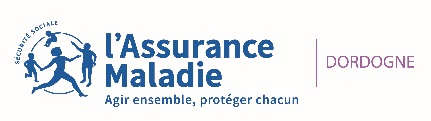 BULLETIN D’ADHESION A LA CONVENTION 2024entre les entreprises de taxis et les organismes locaux d’Assurance Maladie de la Dordognepour les entreprises de taxis déjà adhérentes à la convention locale 2018-2023Je, soussigné(e) (nom et prénom du représentant légal de l’entreprise de taxi) :...................................................................................................................................................................................Raison sociale : ..........................................................................................................................................................Adresse : ..........................................................................................................................................................................................................................................................................................................................................................................................................................................................................................................................................Numéro assurance maladie : |__|__|__|__|__|__|__|__|__|Ce bulletin doit être retourné dûment complété, daté, signé et retourné à la CPAM de la Dordogne avant le 15 mars 2024 à l’adresse suivante : rps-taxi.cpam-perigueux@assurance-maladie.fr En cas de non réception du présent bulletin dans le délai prévu, la CPAM procèdera au déconventionnement de l’entreprise de taxi en date du 16 mars 2024, qui sera notifié par courrier recommandé avec accusé de réception.En cas de changement de situation non déclaré (coordonnées, changement de véhicule et/ou de personnel, etc) et/ou de pièces justificatives non transmises dans le délai prévu, les procédures de sanctions décrites aux articles 12.1 et 12.2 de la convention pourront être mises en œuvre.Fait à …………………………………………………………………………………………….……, le |_|_| |_|_| |_|_|_|_|                   Signature du représentant légal de l’entreprise de taxi ……………………………………………………………………………….. certifie avoir pris connaissance de la convention locale 2024 dans son intégralité, et de ses annexes, transmises en pièce jointe de ce bulletin.Et confirme mon adhésion sans réserve, par la signature du présent bulletin, à la présente convention locale 2024Et atteste de l’absence de tout changement de situation à ce jour (coordonnées, changement de véhicule et/ou de personnel, etc) et tiens à disposition de la CPAM, en cas de contrôle, toutes les pièces justificatives attendues, conformément à l’article 3 de la convention.Ou vous informe d’un changement de situation à ce jour (coordonnées, changement de véhicule et/ou de personnel, etc) et vous transmets les pièces justificatives correpondantes, conformément à l’article 3 de la convention.Ou vous informe de mon refus d’adhérer à la présente convention locale 2024 auquel cas mon déconventionnement prendra effet au 31 janvier 2024.